Załącznik nr 2 do SWZ Formularz asortymentowo- cenowy. Część 1 długopisyFormularz podpisany elektronicznie(kwalifikowany podpis elektronicznynależy podpisać pod rygorem nieważności)Przedmiot zamówienia obejmuje:Produkcję materiałów promocyjnych na podstawie projektów graficznych dostarczonych przez Zamawiającego.Wykonawca sprawdzi wszystkie otrzymane od Zamawiającego projekty graficzne pod względem poprawności technicznej i je zatwierdzi. W przypadku nieprawidłowości powiadomi o tym fakcie Zamawiającego.Wykonawca w ciągu 5 dni roboczych od dnia dostarczenia przez Zamawiającego plików z projektami graficznymi wykona i prześle do Zamawiającego wizualizacje gadżetów. W razie braku akceptacji wizualizacji przez Zamawiającego, Wykonawca zobowiązany będzie do dostarczenia poprawionych wizualizacji w terminie wskazanym przez Zamawiającego. Od momentu akceptacji wizualizacji gadżetów, Wykonawca wykona egzemplarz próbny i przekaże Zamawiającemu w terminie 7 dni roboczych do akceptacji, która nastąpi w terminie 2 dni roboczych. Po akceptacji egz. próbnego przez Zamawiającego, przedmiot zamówienia zostanie wykonany przez Wykonawcę w terminie 20 dni roboczych. Od Wykonawcy wymagany jest transport  materiałów do Warszawy z wniesieniem w wyznaczone miejsce. Wszystkie koszty i ryzyka do franco ponosi Wykonawca. Przedmiot zamówienia ma być zapakowany w opakowanie zbiorcze: karton zabezpieczony przed uszkodzeniem w czasie transportu oraz wpływem czynników atmosferycznych.Udziały poszczególnych kolorów do ustalenia przed etapem realizacji zamówienia (na etapie akceptacji wizualizacji). Po zaakceptowaniu kolorów Użytkownik w terminie 3 dni roboczych przekaże Wykonawcy szczegółową informację na temat liczby sztuk w każdym kolorze. Poszczególne produkty, które tego wymagają, muszą być opakowane w jednostkowe opakowania, do uzgodnienia z Zamawiającym. Część 2 flexi holdery Formularz podpisany elektronicznie(kwalifikowany podpis elektronicznynależy podpisać pod rygorem nieważności)Przedmiot zamówienia obejmuje:Produkcję materiałów promocyjnych na podstawie projektów graficznych dostarczonych przez Zamawiającego.Wykonawca sprawdzi wszystkie otrzymane od Zamawiającego projekty graficzne pod względem poprawności technicznej i je zatwierdzi. W przypadku nieprawidłowości powiadomi o tym fakcie Zamawiającego.Wykonawca w ciągu 5 dni roboczych od dnia dostarczenia przez Zamawiającego plików z projektami graficznymi wykona i prześle do Zamawiającego wizualizacje gadżetów. W razie braku akceptacji wizualizacji przez Zamawiającego, Wykonawca zobowiązany będzie do dostarczenia poprawionych wizualizacji w terminie wskazanym przez Zamawiającego. Od momentu akceptacji wizualizacji gadżetów, Wykonawca wykona egzemplarz próbny i przekaże Zamawiającemu w terminie 7 dni roboczych do akceptacji, która nastąpi w terminie 2 dni roboczych. Po akceptacji egz. próbnego przez Zamawiającego, przedmiot zamówienia zostanie wykonany przez Wykonawcę w terminie 20 dni roboczych. Od Wykonawcy wymagany jest transport  materiałów do Warszawy z wniesieniem w wyznaczone miejsce. Wszystkie koszty i ryzyka do franco ponosi Wykonawca. Przedmiot zamówienia ma być zapakowany w opakowanie zbiorcze: karton zabezpieczony przed uszkodzeniem w czasie transportu oraz wpływem czynników atmosferycznych.Udziały poszczególnych kolorów do ustalenia przed etapem realizacji zamówienia (na etapie akceptacji wizualizacji). Po zaakceptowaniu kolorów Użytkownik w terminie 3 dni roboczych przekaże Wykonawcy szczegółową informację na temat liczby sztuk w każdym kolorze. Poszczególne produkty, które tego wymagają, muszą być opakowane w jednostkowe opakowania, do uzgodnienia z Zamawiającym. Część 3 brelokiFormularz podpisany elektronicznie(kwalifikowany podpis elektronicznynależy podpisać pod rygorem nieważności)Przedmiot zamówienia obejmuje:Produkcję materiałów promocyjnych na podstawie projektów graficznych dostarczonych przez Zamawiającego.Wykonawca sprawdzi wszystkie otrzymane od Zamawiającego projekty graficzne pod względem poprawności technicznej i je zatwierdzi. W przypadku nieprawidłowości powiadomi o tym fakcie Zamawiającego.Wykonawca w ciągu 5 dni roboczych od dnia dostarczenia przez Zamawiającego plików z projektami graficznymi wykona i prześle do Zamawiającego wizualizacje gadżetów. W razie braku akceptacji wizualizacji przez Zamawiającego, Wykonawca zobowiązany będzie do dostarczenia poprawionych wizualizacji w terminie wskazanym przez Zamawiającego. Od momentu akceptacji wizualizacji gadżetów, Wykonawca wykona egzemplarz próbny i przekaże Zamawiającemu w terminie 7 dni roboczych do akceptacji, która nastąpi w terminie 2 dni roboczych. Po akceptacji egz. próbnego przez Zamawiającego, przedmiot zamówienia zostanie wykonany przez Wykonawcę w terminie 20 dni roboczych. Od Wykonawcy wymagany jest transport  materiałów do Warszawy z wniesieniem w wyznaczone miejsce. Wszystkie koszty i ryzyka do franco ponosi Wykonawca. Przedmiot zamówienia ma być zapakowany w opakowanie zbiorcze: karton zabezpieczony przed uszkodzeniem w czasie transportu oraz wpływem czynników atmosferycznych.Udziały poszczególnych kolorów do ustalenia przed etapem realizacji zamówienia (na etapie akceptacji wizualizacji). Po zaakceptowaniu kolorów Użytkownik w terminie 3 dni roboczych przekaże Wykonawcy szczegółową informację na temat liczby sztuk w każdym kolorze. Poszczególne produkty, które tego wymagają, muszą być opakowane w jednostkowe opakowania, do uzgodnienia z Zamawiającym. Lp.Nazwa/ rodzaj materiału promocyjnego (gadżetu)Specyfikacja bazowego materiału promocyjnego (gadżetu) Techniki znakowaniai wymagania dotyczące znakowaniadla próbkiSpecyfikacja znakowania bazowego materiału promocyjnego (gadżetu), istotna przy wycenie, do wykorzystania /zastosowania na etapie realizacji umowyZdjęcie poglądoweLiczbaszt.Cena jednostkowa netto [zł]Wartość towaru netto [zł]Podatek VAT [23%]Wartość towaru brutto[zł]1.Długopis metalowyModel: Cosmo (lub równoważny).Kryteria równoważności:wymiary: 137 x 10 mm,materiał: aluminiowy, korpus długopisu ozdobiony dwoma ringami,kolor: cztery kolory w zamówieniu odpowiadające kolorystyce Systemu Identyfikacji Wizualnej Politechniki Warszawskiej.Liczba: 1 000 szt.Grawer/nadruk: jeden kolor, w jednym miejscu, o wymiarze 32 x 8 mm.Wg projektu zamawiającego, przekazanego po podpisaniu umowy. 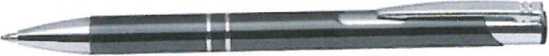 1 000Lp.Nazwa/ rodzaj materiału promocyjnego (gadżetu)Specyfikacja bazowego materiału promocyjnego (gadżetu) Techniki znakowaniai wymagania dotyczące znakowaniadla próbkiSpecyfikacja znakowania bazowego materiału promocyjnego (gadżetu), istotna przy wycenie, do wykorzystania /zastosowania na etapie realizacji umowyZdjęcie poglądoweLiczbaszt.Cena jednostkowa netto [zł]Wartość towaru netto [zł]Podatek VAT [23%]Wartość towaru brutto[zł]1. Flexi holderUniwersalny uchwyt do telefonów na palec, który może również służyć jako podstawka.Wymiary: 80x25 mm.Tył: Adhezyjny.Liczba: 1 000 szt.Nadruk: UV (do 6 kolorów).Wg projektu zamawiającego, przekazanego po podpisaniu umowy. 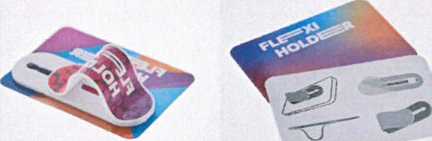 1 000Lp.Nazwa/ rodzaj materiału promocyjnego (gadżetu)Specyfikacja bazowego materiału promocyjnego (gadżetu) Techniki znakowaniai wymagania dotyczące znakowaniadla próbkiSpecyfikacja znakowania bazowego materiału promocyjnego (gadżetu), istotna przy wycenie, do wykorzystania /zastosowania na etapie realizacji umowyZdjęcie poglądoweLiczbaszt.Cena jednostkowa netto [zł]Wartość towaru netto [zł]Podatek VAT [23%]Wartość towaru brutto[zł]1.BrelokKółko metalowe: 30 mm.Szerokość taśmy: 20 mm.Długość: 125 mm.Liczba: 1 000 szt.Zadruk: 4+4 CMYK.Wg projektu zamawiającego, przekazanego po podpisaniu umowy. 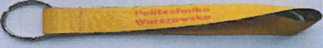 1 000